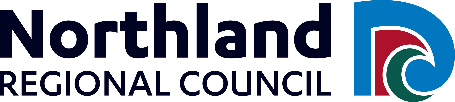 Iwi/Hapū Environmental Management Plan FundApplication form The closing date for applications is Friday, 19 February 2021Submitting your application Complete this form and return it by:Mail: Northland Regional Council, Private Bag 9021, Whangārei Mail Centre, Whangārei 0148Email: submissions@nrc.govt.nz Delivery: to our main office at 36 Water Street, Whangārei; or to any of our regional offices PLEASE FILL IN EVERY QUESTION – if you do not, your application will not be acceptedCompletion check list: Every question completed  Attached evidence of plan support/endorsement x2 Attached mapped areas of interest and/or statutory acknowledgement areas Application will be received no later than Friday, 19 February 2021Application type This application is for The development of a new Iwi/Hapū environmental management planning document Updating or reviewing an existing document (Name the existing document under Project Description)Contact information for Iwi/HapūIwi/Hapū: Name of person applying:Email: Daytime contact phone number (this needs to be the phone number of the person we should contact if we have any questions about your application):  Mobile phone:Postal address (please include your postcode):Contact details of key people involved in this projectPlease provide contact information for two key people involved in this projectName – Key Contact #1:Daytime contact phone number:Email:Brief details (Please include their role in the project, skills, qualifications and previous experience):Name – Key Contact #2:Daytime contact phone number:Email:Brief details (Please include their role in the project, skills, qualifications and previous experience): Evidence of plan endorsementPlease provide evidence to show the plan being developed has the endorsement from a wide representation of the Iwi/Hapū. At a minimum, please provide both of the following: A copy of meeting minutes at which the plan development was mandatedA letter of support/endorsement from the chairperson of the Iwi/HapūATTACH – copy of meeting minutes PLUS letter of support/endorsement (please combine documents in Word/PDF)Project description Describe the purpose of the plan, proposed content, goals, objectives and desired outcomesName of the Iwi/Hapū planning document: What is the proposed life of the plan: Description of Iwi/Hapū areas of interest (boundaries) and statutory acknowledgement areas (if applicable):Will the plan be developed in stages?  Yes No If yes, please outline the stages and time frames proposed: ATTACH – Mapped areas of interest and/or statutory acknowledgement areas if possible Plan development methods and estimated costs Provide a breakdown of what this funding will cover and associated estimated costs Examples Consultation hui Research Administration Site visit / field trip Workshops Consultants / contractor fee Breakdown of funding (e.g. Consultation hui = $500):Estimated total costs for this project (GST inclusive):What is the amount you would like Northland Regional Council to contribute (GST inclusive):How will the Iwi/Hapū contribute to the development of the plan?Please describe financial and actual ways the Iwi/Hapū will contribute:Bank account details  GST will only be paid if the organisation is GST registeredName of bank:Account name:Account number:GST number:Official lodgement of the final planBy completing this application, I understand that: (Please tick to acknowledge)  The plan will be available for staff use The plan will be placed on council’s website The plan will become a public document